Your recent request for information is replicated below, together with our response.Please tell me how much money Police Scotland has spent on overtime payments in each of the following financial years: a) 2018/19, b) 2019/20, c) 2020/21, d) 2021/22 and e) 2022/23. In response, please find the following:Overtime Costs Police Officers £:Overtime Costs Police Staff £:Please be advised that Non Core overtime is externally funded and is in relation to Events, HM Queen's Funeral, Overtime carried out for other Forces (Mutual Aid) etc.Please tell me how many hours of overtime Police Scotland officers and staff have worked in each of the following financial years: a) 2018/19, b) 2019/20, c) 2020/21, d) 2021/22 and e) 2022/23. If you require any further assistance please contact us quoting the reference above.You can request a review of this response within the next 40 working days by email or by letter (Information Management - FOI, Police Scotland, Clyde Gateway, 2 French Street, Dalmarnock, G40 4EH).  Requests must include the reason for your dissatisfaction.If you remain dissatisfied following our review response, you can appeal to the Office of the Scottish Information Commissioner (OSIC) within 6 months - online, by email or by letter (OSIC, Kinburn Castle, Doubledykes Road, St Andrews, KY16 9DS).Following an OSIC appeal, you can appeal to the Court of Session on a point of law only. This response will be added to our Disclosure Log in seven days' time.Every effort has been taken to ensure our response is as accessible as possible. If you require this response to be provided in an alternative format, please let us know.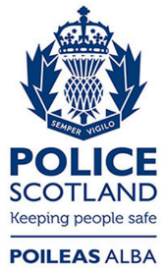 Freedom of Information ResponseOur reference:  FOI 23-2801Responded to:  24 November 20232018/192019/202020/212021/222022/23Total Core21,090,94214,256,14513,002,10718,493,84128,679,93295,522,966 Non Core3,172,6183,000,7971,479,1763,028,95813,948,34024,629,88824,263,56017,256,94214,481,28321,522,79942,628,272120,152,8542018/192019/202020/212021/222022/23TotalCore2,652,2861,780,9402,073,6962,649,4703,532,27312,688,666Non Core028,6771,41139,586401,832471,5052,652,2861,809,6172,075,1072,689,0563,934,10513,160,171Core2018/192019/202020/212021/222022/23TotalPolice Officer460,770399,374405,686909,006766,8342,941,669Probationer1,0186847898,79429,93041,214Special Constable8128270297Support Staff98,20987,42399,464144,506146,893576,494Core Total560,004487,481506,2201,062,312943,6573,559,673Non CorePolice Officer110,88895,45441,801182,707301,667732,517Probationer147121471711,64912,638Support Staff3,5462,143473,54212,40521,683Non Core Total114,58197,71841,851186,966325,722766,838Grand Total674,585585,199548,0711,249,2781,269,3794,326,511